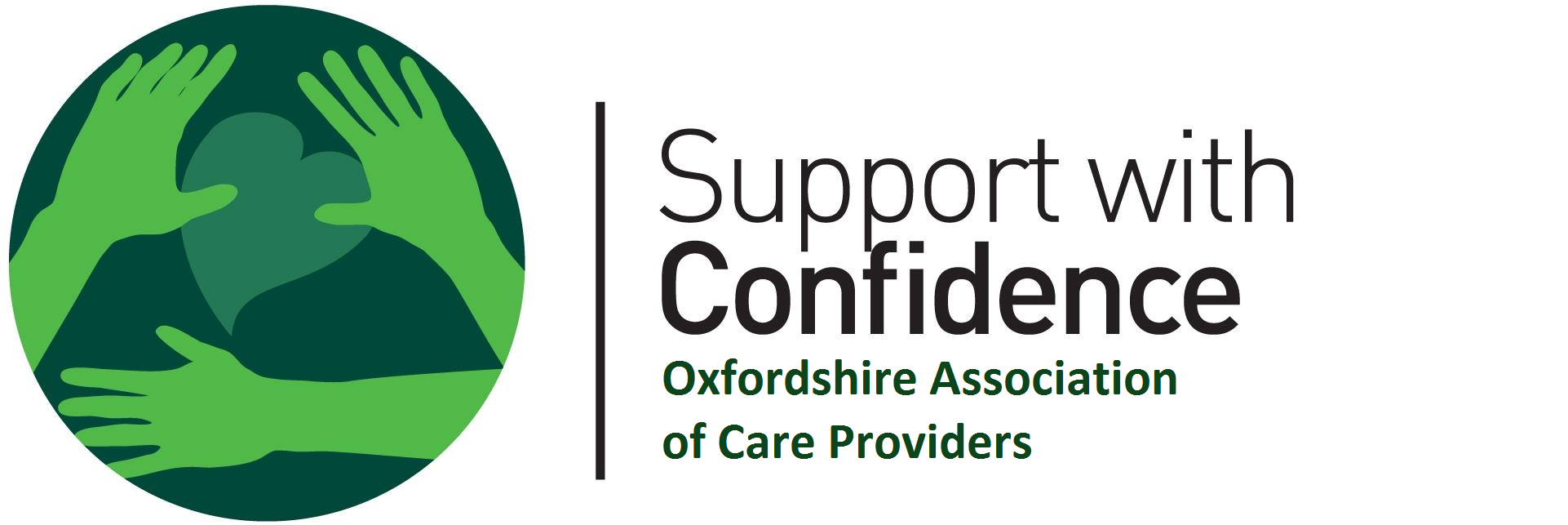 To be added to the approved Support with Confidence Personal Assistant listings, all of the information must be provided. Checks will be carried out to verify it. The details in the bold boxes will make up your public profile and will be displayed to the public on the OACP website.Which area[s] are you planning to work in?On which days and times would you like to work? Add specific hours if needed.Rehabilitation of Offenders Act 1974 DeclarationPart A – Criminal Record Declaration (Regulated Activity)I declare that the information provided on this form is correct.Signed: _________________________________________[This form is deemed ‘signed’ when returned by email]Date: 	dd yy mmmmWe prefer form submitted electronically to supportwithconfidence@oacp.org.uk.or post to 9/ 10 Napier CourtBarton LaneAbingdon OX14 3YT If you have any questions please call 07841343840.Thank you. We look forward to hearing from you.Oxfordshire Association of Care ProvidersJune 2017TitleTitleTitleTitleMrMrMrsMrsMissMsDrDrDrProfYour Full NameYour Full NameYour Full NameYour Full NameYour Full NameYour Full NameYour Full NameYour Full NameYour Full NameYour Full NameYour Full NameYour Full NameYour Full NameYour Full NameYour Full NameYour Full NameYour Full NameYour Full NameYour Full NameYour Full NameYour Full NameYour Full NameYour Full NameYour Full NameYour Full NameYour Full NameYour Full NameYour Full NameYour Full NameFirst NameFirst NameMiddle Name[s]Middle Name[s]Family NameFamily NameAll Previous NamesAll Previous NamesDate of name changeDate of name changemonthmonthmonthmonthmonthmonthyearyearyearyearyearyearyearyearyearGenderGenderGenderGenderGenderGenderGenderGenderGenderGenderGenderGenderGenderMaleMaleMaleMaleMaleFemaleFemaleFemaleFemaleDate of Birth NationalityDaytime Telephone NumberDaytime Telephone NumberDaytime Telephone NumberDaytime Telephone NumberDaytime Telephone NumberMobileMobileMobileEmailEmailEmailPublic Liability InsurancePublic Liability InsurancePublic Liability InsurancePublic Liability InsurancePublic Liability InsurancePublic Liability InsurancePublic Liability InsurancePublic Liability InsurancePublic Liability InsurancePublic Liability InsurancePublic Liability InsurancePublic Liability InsurancePublic Liability InsurancePublic Liability InsuranceYesYesYesYesYesNoNoNoNoNoPolicy numberPolicy numberPolicy numberInsurerInsurerInsurerAny restrictions on your right to work in the UK?Any restrictions on your right to work in the UK?Any restrictions on your right to work in the UK?Any restrictions on your right to work in the UK?Any restrictions on your right to work in the UK?Any restrictions on your right to work in the UK?Any restrictions on your right to work in the UK?Any restrictions on your right to work in the UK?Any restrictions on your right to work in the UK?Any restrictions on your right to work in the UK?Any restrictions on your right to work in the UK?Any restrictions on your right to work in the UK?Any restrictions on your right to work in the UK?Any restrictions on your right to work in the UK?YesYesYesYesYesNoNoNoNoAddress History (last 6 years)Address History (last 6 years)Address History (last 6 years)Address History (last 6 years)Date fromDate toHouse/ Flat NumberAddress 1Address 2Address 3PostcodeDate fromDate toHouse/ Flat NumberAddress 1Address 2Address 3PostcodeDate fromDate toHouse/ Flat NumberAddress 1Address 2Address 3PostcodeDate fromDate toHouse/ Flat NumberAddress 1Address 2Address 3PostcodeDate of last DBS check, or state never Relevant training undertaken and datesCourse type (listed courses are essential for SwC approval)Course type (listed courses are essential for SwC approval)Completed ddmmyyyyCare of medicines and administrationCare of medicines and administrationEmergency First AidEmergency First AidFood hygieneFood hygieneHealth & SafetyHealth & SafetyInfection controlInfection controlMental Capacity ActMental Capacity ActMoving & assisting (manual handling)Moving & assisting (manual handling)Person centred carePerson centred careRecord keeping / Report writing / Information managementRecord keeping / Report writing / Information managementSafeguarding adultsSafeguarding adultsUse additional sheet for other relevant courses you would like to list.Use additional sheet for other relevant courses you would like to list.Use additional sheet for other relevant courses you would like to list.Car DriverCar DriverCar DriverCar DriverYesYesNoFull clean driving licenceFull licence with pointsI don’t have a licenceI don’t have a licenceI don’t have a licenceAre you insured to use your car for work?Are you insured to use your car for work?Are you insured to use your car for work?Are you insured to use your car for work?Yes Yes NoApproximate charges:Approximate charges:Per hour 8am – 8pm Monday to Friday£Per hour 8am – 8pm Weekends and Bank Holidays£Per hour 8pm – 8am Overnight care£Per task if appropriate£Short description about you – max 100 words [a summary of your personal qualities]Which tasks are you interested in doing as a Personal Assistant?Which tasks are you interested in doing as a Personal Assistant?Which tasks are you interested in doing as a Personal Assistant?Which tasks are you interested in doing as a Personal Assistant?Personal careSocial & Leisure activitiesDomestic AssistanceWork or study supportOther, please stateOther, please stateOther, please stateOther, please stateTickPostcodeIncludingGL7Broadwell, Claydon, Claydon Pike, Downington, Filkins, Fyfield, Kelmscott, Kencot, Langford, Little Faringdon, Little London, Southrop, Thornhill, Warrens CrossGL56Adlestrop, Aston Magna, Barton-on-the-Heath, Batsford, Blockley, Bourton on the Hill, Broadwell, Chastleton, Daylesford, Donnington, Dorn, Draycott, Evenlode, Little Compton, Longborough, Lower Lemington, Oddington, Old Town, Sezincote, Snowshill Hill, Springhill, Stretton on Fosse, Todenham, Upper OddingtonNN13Brackley, Croughton, Farthinghoe, Hinton-in-the-Hedges, Westbury, Turweston, MixburyOX1Boars Hill, Oxford (Central and South), Kennington, New Hinksey, Osney, South HinkseyOX2Botley, Jericho, Oxford (North and West), North Hinksey, Summertown, Wytham, WolvercoteOX3Beckley, Elsfield, Headington, Marston, Noke, Oxford (North East), Woodeaton, WoodperryOX4Blackbird Leys, Cowley, Oxford (East), Iffley, Littlemore, Rose Hill, Sandford-on-ThamesOX5Begbroke, Charlton-on-Otmoor, Fencott, Islip, Kidlington, Murcott, Tackley, Yarnton,OX7Bledington, Chadlington, Charlbury, Chipping NortonOX9North Weston, Postcombe, Thame, TowerseyOX10Berinsfield, Cholsey, Dorchester, WallingfordOX11Aston Tirrold, Aston Upthorpe, Blewbury, Chilton, Didcot, Harwell, South Moreton, UptonOX12Ardington, Charney Bassett, Childrey, Challow (East & West), Denchworth, Farnborough (Berks), Fawley, Ginge (East & West), Grove, Hanney (East & West), Hendred (East & West), Kingston Lisle, Letcombe Bassett, Letcombe Regis, Lockinge (East &West), Lyford, Sparsholt, WantageOX13Appleton, Bayworth, Besselsleigh, Cothill, Dry Sandford, Frilford, Garford, Longworth, Marcham, Shippon, Steventon, Southmoor, SunningwellOX14Abingdon, Appleford-on-Thames, Burcot, Clifton Hampden, Culham, Drayton, Little Wittenham, Long Wittenham, Milton, Radley, Sutton CourtenayOX15Alkerton, Balscote, Barford St Michael, Barford St John, Bloxham, Bodicote, Brailes, Broughton, Deddington, Hempton, Drayton, Edge Hill, Epwell, Hook Norton, Horley, Hornton, Milcombe, Milton, North Newington, Ratley, Shenington, Sibford Ferris, Sibford Gower, Shutford, South Newington, Swalcliffe, Swerford, Tadmarton, Upton, Wigginton, Wroxton,OX16BanburyOX17Adderbury, Appletree, Aynho, Arlescote, Chacombe, Charlton, Cheney, Chipping Warden, Claydon, Cropredy, Culworth, Edgcote, Farnborough (Warks), Greatworth, Great Bourton, Hanwell, King's Sutton, Little Bourton, Lower Thorpe, Marston St Lawrence, Middleton Mollington, Nethercote, Newbottle, Overthorpe, Prescote, Shotteswell, Stuchbury, Sulgrave, Thenford, Thorpe Mandeville, Twyford, Upper Astrop, Wardington, Warkworth, Warmington, WilliamscottOX18Alvescot, Asthall, Aston, Bampton, Barrington, Black Bourton, Bradwell, Brize Norton, Burford, Carterton, Chimney, Clanfield, Cote, Fulbrook, Grafton, Holwell, Lew, Little Clanfield, Radcot, Shilton, Signet, Swinbrook, Taynton, Upper Windrush, Upton, Weald, Westwell, Widford, WindrushOX20Bladon, Glympton, Kiddington, Woodleys, Woodstock, WoottonOX25Ambrosden, Arncott, Blackthorn, Caulcott, Duns Tew, Little Chesterton, Lower Heyford, Merton, Middle Aston, Middleton Stoney, North Aston, Piddington, Rousham, Somerton, Steeple Aston, Steeple Barton, Upper Heyford, Wendlebury, Weston-on-the-GreenOX26Bicester, Chesterton, LauntonOX27Ardley, Bainton, Baynards Green, Bucknell, Caversfield, Charndon, Fewcott, Fringford, Fritwell, Godington, Hardwick, Hethe, Marsh Gibbon, Newton Morrell, Poundon, Souldern, Stoke Lyne, Stratton Audley, TusmoreOX28WitneyOX29Barnard Gate, Brighthampton, Church Hanborough, Combe, Crawley, Curbridge, Ducklington, Eynsham, Freeland, Hailey, Hardwick, High Cogges, Long Hanborough, New Yatt, Newbridge, North Leigh, East End (North Leigh), Old Shifford, Shifford, Standlake, Stanton Harcourt, Stonesfield, Sutton, YelfordOX33Forest Hill, Holton, Horspath, Horton-cum-Studley, Littleworth, Milton Common, Stanton St. John, Waterperry, Waterstock, Wheatley, WoodperryOX39Chinnor, Crowell, Emmington, Henton, Kingston Blount, SydenhamOX44Ascott, Chalgrove, Chippinghurst, Chiselhampton, Cuddesdon, Denton, Garsington, Great Haseley, Great Milton, Little Baldon, Little Haseley, Little Milton, Marsh Baldon, Nuneham Courtenay, Stadhampton, Toot BaldonOX49Aston Rowant, Brightwell Baldwin, Britwell Salome, Christmas Common, Cuxham, Easington, Lewknor, Pyrton, Shirburn, WatlingtonRG4Sonning, Sonning Common, Kidmore EndRG8Goring, Streatley, Pangbourne, Whitchurch-on-ThamesRG9Hambleden, Rotherfield Peppard, Turville, Turville Heath, Skirmett, Rockwell End, Mill End, Fawley, Fingest, Frieth, Greenlands, Nettlebed, Shiplake, Henley-on-ThamesRG10Charvil, Hurst, Ruscombe, Twyford, Wargrave, Waltham St LawrenceSN6Highworth, Cricklade, Shrivenham, Watchfield, Ashton Keynes, Ashbury, Bishopstone, Castle Eaton, Hannington, Idstone, Marston Meysey, LeighSN7Faringdon, Stanford in the Vale, Uffington, Longcot, Fernham, Buckland, Great Coxwell, Little Coxwell, Littleworth, Shellingford, BuscotDayMorningAfternoonEveningNightMondayTuesdayWednesdayThursdayFridaySaturdaySundayThe role you are applying for is ‘exempt’ from the Rehabilitation of Offenders Act 1974 and therefore, you are required to declare any convictions, cautions, reprimands and final warnings that are not ‘protected’ (i.e. filtered out) as defined by the Rehabilitation of Offenders Act 1974 (Exceptions) Order 1975 (as amended in 2013). The amendments to the Exceptions Order provide that certain ‘spent’ convictions and cautions are 'protected' and are not subject to disclosure to employers, and cannot be taken into account. In the event of employment, any failure to disclose such convictions could result in dismissal or disciplinary action. Any information given will be completely confidential.The role you are applying for is ‘exempt’ from the Rehabilitation of Offenders Act 1974 and therefore, you are required to declare any convictions, cautions, reprimands and final warnings that are not ‘protected’ (i.e. filtered out) as defined by the Rehabilitation of Offenders Act 1974 (Exceptions) Order 1975 (as amended in 2013). The amendments to the Exceptions Order provide that certain ‘spent’ convictions and cautions are 'protected' and are not subject to disclosure to employers, and cannot be taken into account. In the event of employment, any failure to disclose such convictions could result in dismissal or disciplinary action. Any information given will be completely confidential.The role you are applying for is ‘exempt’ from the Rehabilitation of Offenders Act 1974 and therefore, you are required to declare any convictions, cautions, reprimands and final warnings that are not ‘protected’ (i.e. filtered out) as defined by the Rehabilitation of Offenders Act 1974 (Exceptions) Order 1975 (as amended in 2013). The amendments to the Exceptions Order provide that certain ‘spent’ convictions and cautions are 'protected' and are not subject to disclosure to employers, and cannot be taken into account. In the event of employment, any failure to disclose such convictions could result in dismissal or disciplinary action. Any information given will be completely confidential.The role you are applying for is ‘exempt’ from the Rehabilitation of Offenders Act 1974 and therefore, you are required to declare any convictions, cautions, reprimands and final warnings that are not ‘protected’ (i.e. filtered out) as defined by the Rehabilitation of Offenders Act 1974 (Exceptions) Order 1975 (as amended in 2013). The amendments to the Exceptions Order provide that certain ‘spent’ convictions and cautions are 'protected' and are not subject to disclosure to employers, and cannot be taken into account. In the event of employment, any failure to disclose such convictions could result in dismissal or disciplinary action. Any information given will be completely confidential.Do you have any convictions, cautions, reprimands or final warnings that are not "protected" as defined by the Rehabilitation of Offenders Act 1974 (Exceptions) Order 1975 (as amended in 2013)?Do you have any convictions, cautions, reprimands or final warnings that are not "protected" as defined by the Rehabilitation of Offenders Act 1974 (Exceptions) Order 1975 (as amended in 2013)?Do you have any convictions, cautions, reprimands or final warnings that are not "protected" as defined by the Rehabilitation of Offenders Act 1974 (Exceptions) Order 1975 (as amended in 2013)?Do you have any convictions, cautions, reprimands or final warnings that are not "protected" as defined by the Rehabilitation of Offenders Act 1974 (Exceptions) Order 1975 (as amended in 2013)?YES NOFurther information to assist you in answering this question is available at:https://www.gov.uk/government/uploads/system/uploads/attachment_data/file/338933/Filtering_guide_v2.3.pdf Further information to assist you in answering this question is available at:https://www.gov.uk/government/uploads/system/uploads/attachment_data/file/338933/Filtering_guide_v2.3.pdf Further information to assist you in answering this question is available at:https://www.gov.uk/government/uploads/system/uploads/attachment_data/file/338933/Filtering_guide_v2.3.pdf Further information to assist you in answering this question is available at:https://www.gov.uk/government/uploads/system/uploads/attachment_data/file/338933/Filtering_guide_v2.3.pdf Are there any alleged offences outstanding against you (in the UK or any other country) including a current police investigation and/or prosecution?Are there any alleged offences outstanding against you (in the UK or any other country) including a current police investigation and/or prosecution?Are there any alleged offences outstanding against you (in the UK or any other country) including a current police investigation and/or prosecution?Are there any alleged offences outstanding against you (in the UK or any other country) including a current police investigation and/or prosecution?YES NOAre you currently subject to any investigation or proceedings by anybody, having regulatory functions, in relation to health/social care professionals, including such a regulatory body in another country? Are you currently subject to any investigation or proceedings by anybody, having regulatory functions, in relation to health/social care professionals, including such a regulatory body in another country? Are you currently subject to any investigation or proceedings by anybody, having regulatory functions, in relation to health/social care professionals, including such a regulatory body in another country? Are you currently subject to any investigation or proceedings by anybody, having regulatory functions, in relation to health/social care professionals, including such a regulatory body in another country? YES NOHave you ever been banned from working with protected / vulnerable adults or children in accordance with Disclosure and Barring Service (or Protecting Vulnerable Groups - Scotland) schemes?Have you ever been banned from working with protected / vulnerable adults or children in accordance with Disclosure and Barring Service (or Protecting Vulnerable Groups - Scotland) schemes?Have you ever been banned from working with protected / vulnerable adults or children in accordance with Disclosure and Barring Service (or Protecting Vulnerable Groups - Scotland) schemes?Have you ever been banned from working with protected / vulnerable adults or children in accordance with Disclosure and Barring Service (or Protecting Vulnerable Groups - Scotland) schemes?YES NOPart B - Criminal Record Declaration (Non Regulated Activity)Part B - Criminal Record Declaration (Non Regulated Activity)Part B - Criminal Record Declaration (Non Regulated Activity)Part B - Criminal Record Declaration (Non Regulated Activity)This role is ‘not exempt’ from the Rehabilitation of Offenders Act. We only ask applicants to disclose convictions which are not yet ‘spent’ under the Rehabilitation of Offenders Act 1974.This role is ‘not exempt’ from the Rehabilitation of Offenders Act. We only ask applicants to disclose convictions which are not yet ‘spent’ under the Rehabilitation of Offenders Act 1974.This role is ‘not exempt’ from the Rehabilitation of Offenders Act. We only ask applicants to disclose convictions which are not yet ‘spent’ under the Rehabilitation of Offenders Act 1974.This role is ‘not exempt’ from the Rehabilitation of Offenders Act. We only ask applicants to disclose convictions which are not yet ‘spent’ under the Rehabilitation of Offenders Act 1974.Do you have any ‘unspent’ convictions?Do you have any ‘unspent’ convictions?Do you have any ‘unspent’ convictions?Do you have any ‘unspent’ convictions?YES NOUnder the Rehabilitation of Offenders Act 1974, after a specific period of time has passed (which varies according to the sentence or disposal received), cautions and convictions are regarded as ‘spent’. Once a caution or conviction becomes spent, an individual is treated as rehabilitated with regards to that offence, and they don’t have to declare it for most purposes, for example when applying for employment or insurance.Under the Rehabilitation of Offenders Act 1974, after a specific period of time has passed (which varies according to the sentence or disposal received), cautions and convictions are regarded as ‘spent’. Once a caution or conviction becomes spent, an individual is treated as rehabilitated with regards to that offence, and they don’t have to declare it for most purposes, for example when applying for employment or insurance.Under the Rehabilitation of Offenders Act 1974, after a specific period of time has passed (which varies according to the sentence or disposal received), cautions and convictions are regarded as ‘spent’. Once a caution or conviction becomes spent, an individual is treated as rehabilitated with regards to that offence, and they don’t have to declare it for most purposes, for example when applying for employment or insurance.Under the Rehabilitation of Offenders Act 1974, after a specific period of time has passed (which varies according to the sentence or disposal received), cautions and convictions are regarded as ‘spent’. Once a caution or conviction becomes spent, an individual is treated as rehabilitated with regards to that offence, and they don’t have to declare it for most purposes, for example when applying for employment or insurance.Please provide two References.  At least one must be a recent Employer.OACP will contact these people as part of your application.Please provide two References.  At least one must be a recent Employer.OACP will contact these people as part of your application.Reference 1Reference 1NameAddress 1Address 2Address 3Telephone numberEmail addressRelationship to youHow long has this Referee known you?mm yyyyReference 2Reference 2NameAddress 1Address 2Address 3Telephone numberEmail addressRelationship to youHow long has this Referee known you?mm yyyyTerms and Conditions of Registration and ApprovalMembership is subject to compliance with our Terms and Conditions and Code of Conduct as published by us on the Support With Confidence web-page. https://oacp.org.uk/support-with-confidence Please note that as part of the application process we will carry out checks on you. By signing this form you are agreeing to these checks.PaymentApproval is subject to payment for your Disclosure and Barring Service Check.We will contact you when this is due.